Sporting Shooters Association Australia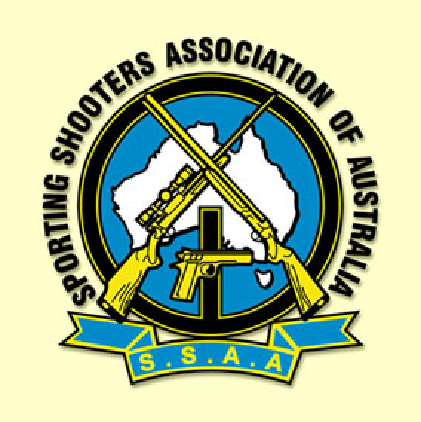 Law Enforcement Activities DivisionMATCH NOTICE and Range InstructionQueensland State ChampionshipAustralian Police Service 907m to 50m                                  Saturday 6 April 2024 8.30am .Hosted and Conducted byQUEENSLAND POLICE PISTOL CLUBBelmont Range, Queensland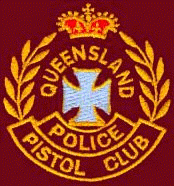 Due to the uncertainty surrounding COVID 19 restrictions, State or National Competition may not proceed as planned. Visit this page for the latest competition updates.In the case of COVID restrictions preventing normal travel to LEAD State or National competitions, the scheduled competition may still go ahead under the same conditions as a LOCAL Match.“SSAA Queensland event Cancellation/Postponement Policy. An event may be postponed or cancelled at any time by SSAA (Qld.) Inc. SSAA Queensland will not be liable for reimbursement to competitors for any costs associated with a postponed or cancelled SSAA Queensland event for any reason, including COVID-19. By submitting this nomination, I acknowledge and agree to the SSAA Queensland Event Cancellation/Postponement Policy.”AuthorityThis Match Notice gives maximum notice of the series of matches and the conditions of competition. This Match Notice may serve as the official program unless changes require production of a further bulletin.The Match Notice read with any further bulletin, then serves as the official program and over-rides this announcement where any changes may have been made.At present SSAA quarantines this match to existing practitioners. Queensland Police Pistol Club, SSAA Brisbane, APS Pistol Club and Majura SSAA in ACT.RulesSSAA Standard Rules and LEAD GuidelinesSSAA LEAD Police Service Match RulesMatch Directors discretion re conditions/conduct as per the Match Notice; but not the shooting rulesNRA (USA) PPC Rules governing gun divisions of Open, Distinguished and Duty/ServiceQPPC Range Standing OrdersQueensland Weapons legislation requirementsIntroductionThe Law Enforcement Activities Discipline (LEAD) of SSAA creates an opportunity for interested shooters to take part in a widely inclusive competition environment which values law enforcement related interests. To this end, the Match Director may depart from some traditional customs in favour of encouraging entry level shooters. Shooters individual scores will be collated and ranked by the level of gun type that they use; this is to recognise the differences in levels of equipment available to each group.  NRA Gun Divisions apply. Shooters may only nominate in one of the gun divisions within the NRA definition of Open, Distinguished and Duty but with their personal choice of either revolver or semi auto.  If you own an Open gun, you are an Open shooter etc. Shooters are only eligible for awards in one Division. Open is not eligible for Distinguished or Duty, Open and Distinguished are not eligible for Duty.  A successful event will be one which enables the shooter to bring along his best gun and compete equitably in safe and supportive environment along with fellow shooters, including those from the law enforcement community.OutlineThe SSAA LEAD, Australian Police Service (APS) Match Queensland STATE Championship will be the 90 rounds course, fired once, starting at 7m, and moving back through 10m, 25m, and finishing at 50m. Gun Divisions will be as per our affiliate USA NRA for the relevant PPC match. Shooters may choose either revolver or semi auto in one of the NRA PPC divisions of Open, Distinguished or Duty. Shooters are NOT compelled to compete against a higher level of equipment. Conduct of the event will be as per the Match Notice ProgramSupervision will be by the SSAA State Discipline ChairmanConditionsCompetitors are required to demonstrate familiarity with, and safe conduct of this type of course of fire including holster proficiency etc. During the nomination process, and prior to commencement, the Match Director will cause to have documented, an acceptable, appropriate level of competence for each shooter.  Some RPL may be acceptable from sources familiar with this type of event and assessment and documentation will be available on the preparation days.Competency records will be collated for each shooter and securely retained for future reference.The information about shooters which is necessary to collate scores will be recorded on the score sheet.Scoring is by referees.Shooters scores will be collated and ranked within their Gun Division. Shooter Classification (based on a record of personal scores) will not apply at this time.To reflect and encourage the nature and interests of the Discipline, the gun divisions will be ranked in order: i.e. divisions are favoured above others in order. This order is ranked by level of difficulty indicated by choice of pistol.Ranking of the Gun Divisions will be that Duty is the favoured division, followed by Distinguished, and then Open.Medals will be awarded in the following manner. After five nominations are received for each Division, medals will be awarded for First, Second and Third in the Division. In the case of less than five but at least three nominations received, a medal for First only will be awarded. This reflects the Disciplines desire to encourage shooters to recruit within their Division.Sample medals will be available for a photo opportunity. Individually engraved medals will then be promptly despatched.Prizes of goods donated by sponsors, (if available) will be allocated in the first instance, as per the sponsors directions. In the absence of sponsors specific direction, prizes will then be awarded in order of favoured division and then by score within that division. Competitors will have “pick of table” in the following order, Duty Division in scoring order; then Distinguished Division and then Open Division. This reflects the Discipline goal of encouraging participation in the basic level of competition.ConductAll shooters are required for the Mandatory Range Briefing each day before firing commences.The course is the usual 90 rounds course, fired once, in reverse order to the usual AP&SM - starting at 7m , and moving back, through 10m, 25 m and finishing at 50m.Separate collation of the gun division scores will be conducted at the end of shooting.All shooters are inherently responsible to maintain and monitor safety as well as assisting the conduct of the shoot.Shooters undergo the course of fire as individuals, no coaching.  An independent competent referee is required for each shooter, such referee is not drawn from the next detail.The CRO will appoint a Detail RO to conduct each detail, detail RO’s will form up their detail, conduct their detail and retire with them so that they may have an opportunity to prepare to take part in the competition later.Firing positions on the range will be allocated as shooters report to the range officer, ready to shoot.As details fill up, the next detail will form up behind the bay, under the direction of their own Detail RO; they will be briefed and ready to step up as soon as the range is cleared.Collection of score sheets will be at end of course of fire, once submitted, score is final.The State meeting will be conducted at the end of shooting but before display of scores.Display of scores will be at the end of the meeting and before the presentation.Admin etc.During the six months prior to the event, access to the Tournament Director and his organisers will be by mail or e mail. Hopefully matters of eligibility, competence, scrutiny, qualification (holster and other) etc. can be clarified and recorded during this time to help comply with the requirement of documenting competence prior to taking part. This arrangement will continue until close of business on the Thursday prior to the match.After that date, no further business can be conducted by this method. Contact with the organisers will revert to the Range Office which will open on the Friday before the match.Mobile phone number: 0427172277 /E mail address is: lead@ssaaqld.org.auPostal: SSAA LEAD, PO Box 241, Stanthorpe, 4380.Fees Belmont Site User levy applies to every range user on every day at the current rate via QPPC.Nomination fee is $5 per division.Payment of fees is not required until nomination at the range on the day of the shoot.Conditions at the time of the shoot may indicate if fees are required.Prior “Notice of Intent” or “Pre Nomination” is appreciated as advance notice facilitates planning especially for extra gun divisions.FacilitiesQPPC is in the Belmont Range Complex, 1485 Old Cleveland Rd, Belmont; at the end of les Samson Way. Map display at front gate of ComplexThe QPPC has basic facilities, further facilities are available at the QRA compound.Shops, convenience, take away etc. are located at Scrub Rd intersectionThe Carindale Shopping centre is a little further along Old Cleveland Rd inbound to the city. Carindale includes a city bus terminus, dining, movies and a bar.AccommodationQRA takes direct bookings for motel or barrack style accommodation.There are many accommodation choices nearby along arterial roads (Logan, Old Cleveland, or Wynnum)TG/RGP20240106